NA WIELKANOCNYM STOLE1. Muzolaki Zając długie uszy ma – zabawa do piosenki, próby śpiewania.https://www.youtube.com/watch?v=wHBttUjMPHcZając długie uszy ma                 / ręce przyłożyć do głowy i  wyprostowaćtrala la, trala la                           / klaskanie (3x)Nosek słodki oczka dwa            / wskazać nos i oczychopsa, chopsa, sa.                  / podskokiKażdy zając skacze – hop!      Hop! Hop! Hop! Hop! Hop! Hop!Jeden skok.Drugi skokTeraz wszyscy: hop!2. Co to jest? – rodzic opisuje słowami rzecz znajdującą się w zasięgu wzroku dziecka, dziecko stara się rozpoznać, o który przedmiot chodzi.3. Co będzie dalej? – kontynuowanie rozpoczętego wzoru (rytmy) – co będzie następne?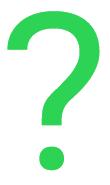 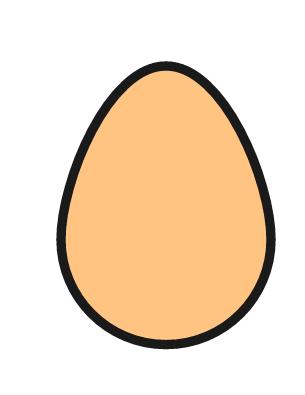 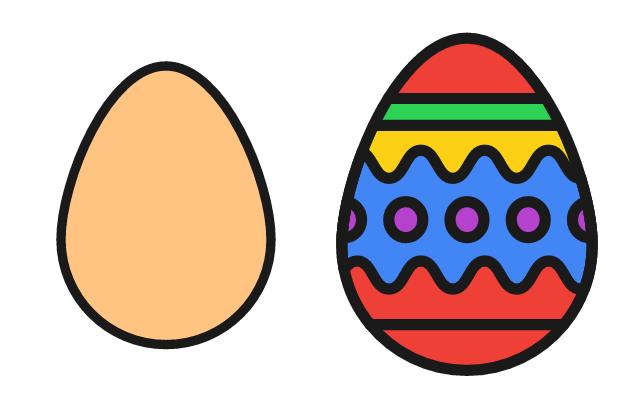 Zabawa z dostępnymi przedmiotami: klockami w 2 kolorach/rozmiarach, nakrętkami od butelek, guzikami, pomponikami itp.Przeliczanie elementów: ile jest pisanek? Ile jest zwykłych jajek?Połóż osobno pisanki i osobno zwykłe jajka.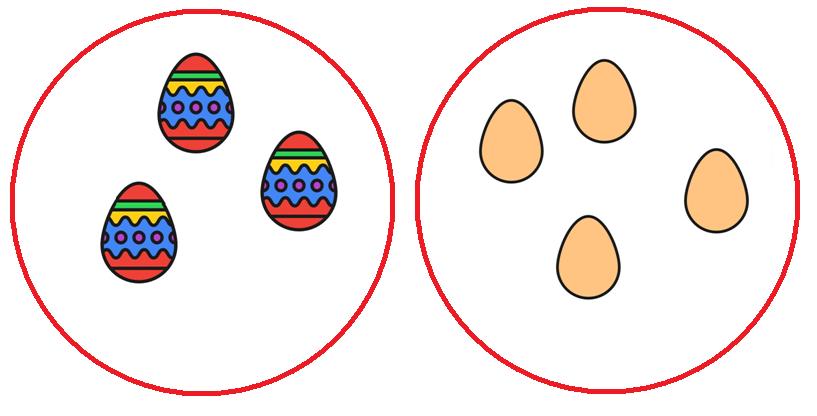 Czy jest tyle samo? Czego jest więcej/mniej? 4. Zabawy ruchowe z gazetami -   Czapeczka” – marsz z gazetą na głowie, tak aby nie upadła.   „Wokół gazety” – marsz wokół gazety, na przerwę (uderzenie w bębenek) zatrzymujemy się i kucamy na gazecie.   Przeskoki nad gazetą (obunóż, jednonóż).   Siad klęczny – gazeta leży przed dzieckiem. Dłonie oparte na gazecie – przesuwanie gazety (do przodu, do tyłu), powrót do pozycji wejściowej.   „Jazda na gazecie” – (siad na gazecie lub kartce A4, odpychanie się kończynami dolnymi i górnymi). Ćwiczenia koordynacji wzrokowo - ruchowej. Dzieci  podejmują próby cięcia pasków z gazet w kierunku z dołu do góry. Ćwiczenia oddechowe. Dzieci stoją swobodnie na dywanie, otrzymują pocięte paski z gazet. Trzymają je przed sobą, wciągają powietrze nosem i wypuszczają ustami tak, aby kartki się poruszały. Raz wydmuchują powietrze z dużą siłą, raz z małą siłą.